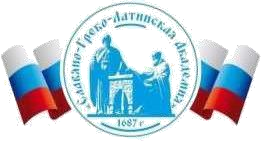 Автономная Некоммерческая Организация Высшего Образования«Славяно-Греко-Латинская Академия»Методические указанияпо выполнению практических работпо дисциплине Б1.О.30 Государственные и муниципальные финансыдля студентов Москва, 2022Разработчик: Харченко Н.П., доцент кафедры менеджментаПроведена экспертиза РПУД.  Члены экспертной группы:Председатель:Панкратова О. В. - председатель УМК.Члены комиссии:Пучкова Е. Е. - член УМК, замдиректора по учебной работе;Воронцова Г.В. - член УМК, доцент кафедры менеджмента.Представитель организации-работодателя:Ларский Е.В. - главный менеджер по работе с ВУЗами и молодыми специалистами АО «КОНЦЕРН ЭНЕРГОМЕРА»Экспертное заключение: Экспертное заключение: фонд оценочных средств по дисциплине Б1.О.30 Государственные и муниципальные финансырекомендуется для оценки результатов обучения и уровня сформированности компетенций у обучающихся образовательной программы высшего образования по направлению подготовки 38.03.04 Государственное и муниципальное управление и  соответствует требованиям законодательства в области образования.Протокол заседания Учебно-методической комиссии от «22» апреля 2022 г. протокол № 5 Методические указания по дисциплине «Государственные и муниципальные финансы» содержат задания для студентов, необходимые для проведения практических занятий. Проработка практических заданий позволит студентам приобрести необходимые знания в области публичных финансов и систематизировать знания, полученные на лекциях. Предназначены для студентов направления подготовки 38.03.04 «Государственное и муниципальное управление». Оглавление Введение 	4 Практическое занятие 1. Основы финансов и кредита 	5 Практическое занятие 2. Экономическая сущность государственных и 	5 муниципальных финансов   Практическое занятие 3. Управление государственными финансами 	6 Практическое занятие 4. Финансовая политика 	7 Практическое занятие 5. Бюджетное устройство и бюджетная система 	9 Практическое занятие 6. Институты законодательной и исполнительной власти и их 	10 функции в сфере финансов Практическое занятие 7. Бюджетное регулирование 	11 Практическое занятие 8. Бюджетное регулирование 	11 Практическое занятие 9. Инструменты межбюджетного регулирования 	12 Практическое занятие 10. Инструменты межбюджетного регулирования 	13 Практическое занятие 11. Государственные и муниципальные заимствования 	14 Практическое занятие 12. Территориальные финансы 	14 Практическое занятие 13. Муниципальные финансы 	15 Практическое занятие 14. Формирование доходов бюджетов муниципальных 	16 образований и условия возникновения их расходных обязательств 	 Практическое занятие 15. Межбюджетные отношения на муниципальном уровне 	17 Практическое занятие 16. Финансы социальной сферы 	18 Литература                                                                                                                               	19 Введение Целью практических занятий является формирование умений и навыков в профессиональной деятельности бакалавра в области государственных и муниципальных финансов.  Полученные профессиональные умения и навыки в дальнейшем закрепляются и совершенствуются в процессе курсового проектирования и производственных (профессиональных) практик. Наряду с формированием умений и навыков в процессе практических занятий обобщаются, систематизируются, углубляются и конкретизируются теоретические знания, вырабатывается способность и готовность использовать теоретические знания на практике, развиваются интеллектуальные способности. Задачи освоения дисциплины:  планирование доходов бюджетов с учетом источников их пополнения; планирование расходов бюджетов с учетом их целевого предназначения; сущность финансовой политики государства; содержание механизма бюджетного регулирования, инструменты межбюджетного регулирования.  умение оценивать основные направления современной финансовой политики в области совершенствования составления бюджетов на государственном и муниципальном уровнях; прогнозировать перспективы развития территориальных и муниципальных финансов  владение приемами оценки конкретных ситуаций в области управления бюджетными и долговыми отношениями; современными подходами к совершенствованию механизмов бюджетного регулирования.  знание методики расчета налоговых доходов бюджетов бюджетной системы Российской Федерации; методики налогового планирования бюджетов.  умение рассчитывать показатели проектов бюджетов бюджетной системы Российской Федерации, включая налоговые показатели; осуществлять налоговый учет и  налоговое планирование. владение основными нормативно-правовыми актами в области налогообложения, навыками налогового планирования при формировании бюджетов. Практическое занятие 1 Тема 1. Основы финансов и кредита Цель: изучить сущность и основные понятия финансов и кредита и их роли в современном обществе. Организационная форма занятия опрос, обсуждение Вопросы для обсуждения: Сущность денег, кредита, финансов.  Функции, принципы кредита и финансов.  Методические рекомендации Вопрос 1. Сущность денег, кредита, финансов 1. 	Сущность и функции денег. Опишите отношения, связанные с деньгами. Обращение денег. Виды денег. Банковская система: особенности деятельности. Сущность кредита. Структура кредита. Государственный кредит. Сущность финансов. Финансовые ресурсы. Централизованные фонды. Децентрализованные фонды. Вопрос 2. Функции, принципы кредита и финансов. Функции кредита (перераспределительная функция, функция контроля движения ссуженной стоимости, стимулирования экономики). Принципы кредита (возвратность, обеспеченность, целевой характер, платность, срочность). Функции финансовой системы (планирование, организация, стимулирование). Функции финансов (распределительная, контрольная, регулирующая) Роль финансов в реформировании экономики (экономическая стабильность, трансформация экономических отношений, адаптация финансовой системы к рыночным преобразованиям, стимулирование инвестиционной активности, решение социальных задач).  Практическое занятие 2 Тема 2. Экономическая сущность государственных и муниципальных финансов Цель: изучить сущности государственных и муниципальных финансов и их роли в социально-экономическом развитии страны.  Организационная форма занятия опрос, обсуждение Вопросы для обсуждения: Функции и экономическая роль государства  Сущность государственных и муниципальных финансов  Специфические признаки финансов Методические рекомендации Вопрос 1. Функции и экономическая роль государства Что представляет собой государственное регулирование?   Концепции государственного регулирования (монетаризм, кейнсианство). Механизм монетаризма (свободный нерегулируемый рынок, поддержание стабильного роста денежной массы). Достоинства и недостатки. Механизм кейнсианства (основан на экспансионистской финансовой политике - рост государственных расходов и снижение налогов, увеличение денежной массы в обращении). Достоинства и недостатки. Базовые модели экономического роста. (Дать характеристику каждой). Дирижистская модель – отраслевые приоритеты и их государственная финансовая поддержка. Укрепление финансово-промышленных групп, повышение инвестиционной активности крупнейших фирм.  Резкое сокращение бюджетной нагрузки на экономику. Институциональные реформы: стимулирование предпринимательской деятельности, создание благоприятной среды для инвесторов. Девальвация рубля как элемент государственного регулирования (обесценивание национальной валюты относительно конвертируемой: стимулирует экспорт, должна снижать цену, повышать конкурентоспособность, но сдерживает внутреннее потребление из-за снижения заработной платы). Рассмотреть на примере США и Европы.  Вопрос 2.  Сущность государственных и муниципальных финансов 1. Государственные и муниципальные финансы – определение. Государственные и муниципальные финансы  - функции (распределительная, контрольная, регулирующая). Роль финансов в развитии российской экономики (экономический рост, адаптация к рыночным преобразованиям, стимулирование инвестиционной активности). Управление финансами.  Функции управления финансами (прогнозирование и планирование  финансовых ресурсов, оперативное регулирование финансов, учет финансовых ресурсов, контроль за состоянием финансов, финансовый анализ). Вопрос 3. Специфические признаки финансов Выбор индивидуумом территории проживания внутри государства (если есть несколько территориальных образований то гражданин выбирает ту территорию проживания, которая ему выгоднее (предельные выгоды – предельные издержки), однако в реальности все далеко не так, так как территории формируются под влиянием политикогеографических, национальных и других факторов без учета пространственного распределения выгод и таким образом появляются специфические черты гососударственных финансов и финансов регионов). Приведите примеры. Сложность решения территориальных финансов (невозможность выработки универсальной модели действий, различия в развитии не только регионов, но муниципальных образований). Приведите примеры.   Система региональных финансов (3 подсистемы: государственная, муниципальных образований, физических и юридических лиц) и дать характеристику каждой. Практическое занятие 3 Тема 3. Управление государственными финансами  Цель: изучить механизм управления государственными финансами. Организационная форма занятия опрос, обсуждение Вопросы для обсуждения: Современная система управления государственными  финансами в РФ               Государственный финансовый контроль в РФ  Методические рекомендации Вопрос 1. Современная система управления государственными  финансами в РФ   1. Управление государственными финансами (определение).  Система управления государственными финансами (определение).    Виды объектов управления финансами (финансы федерации, финансы субъектов федерации, финансы муниципалитетов). Объекты и субъекты управления финансами. Финансовый механизм как инструмент управления. Функции управления финансами. Финансовый анализ? Финансовое прогнозирование? Планирование финансовых ресурсов? Оперативное регулирование финансов? Контроль за распределением и использованием финансовых ресурсов? Органы управления финансами в РФ. Органы оперативного управления финансами. Вопрос 2. Государственный финансовый контроль в РФ 1.Государственный финансовый контроль. Предмет финансового контроля, дать пояснения.  Специфика финансового контроля на каждой стадии воспроизводственного процесса.  Основная цель финансового контроля на всех стадия воспроизводства (выявление противоречий). Понимание финансового контроля в широком и узком смысле (1 - все воспроизводственные процессы, 2 – государственные и муниципальные финансы). Объект государственного финансового контроля.  Субъекты государственного финансового контроля. Главная цель и основная задача государственного финансового контроля. Функции государственного финансового контроля (выявление отклонений; анализ причин отклонений; коррекция деятельности объекта контроля, превенции и правохраны). Практическое занятие 4 Тема 4. Финансовая политика  Цель: изучить основные инструменты государственной финансовой политики.  Организационная форма занятия опрос, обсуждение Вопросы для обсуждения: 1. Финансовая политика государства  2.Финансовое прогнозирование Финансовое планирование  Финансовое регулирование социально-экономических процессов Методические рекомендации Вопрос 1. Финансовая политика государства Государственная финансовая политика (определение, главная цель).  Объекты и субъекты финансовой политики. Общие принципы формирования финансовой политики: выработка научно обоснованной концепции развития финансов; концентрация части финансовых ресурсов в централизованных фондах государства; определение основных направлений использования финансовых ресурсов государства;    осуществление практических действий, направленных на достижение поставленных целей, определение финансового воздействия на развитие экономики. 3. Основные приоритеты развития России на долгосрочную перспективу (пояснить). последовательное повышение уровня жизни населения; снижение социального неравенства; сохранение культурных ценностей; обеспечение независимой и достойной России роли в мировом сообществе. Основные задачи, которые требуют решения в ближайшее десятилетие (пояснить) Преодоление 	послекризисного 	спада 	уровня 	жизни 	на 	основе соответствующего роста ВВП и т.д Создание условий для достижения роста производства преимущественно за счет интенсивных факторов, т.е. на основе модернизации и повышения эффективности экономики и т.д. Нормализация функционирования и воспроизводства производственнотехнологического аппарата и т.д. Формирование институциональной среды, которая стимулировала бы экономический рост на основе притока капитала в реальный сектор экономики. Неукоснительное выполнение государством своих финансовых обязательств и превращение бюджета в активный инструмент государственной экономической политики. Укрепление экономических основ федерализма, что подразумевает упрочение единого экономического пространства на основе приведения законодательства субъектов РФ в соответствие с федеральным законодательством. Осуществление денежно-кредитной политики, направленной на поддержание возможно более низкого инфляционного фона, не подрывающей мотивации к сбережению и инвестированию; обеспечение предсказуемой динамики валютного курса, низких положительных процентных ставок, а также сбалансированного денежного предложения и спроса. Важнейшие направления государственной финансовой политики: бюджетная, налоговая, инвестиционная, социальная, таможенная политика. (Дать пояснения по каждому виду). Финансовый механизм – определение, основные инструменты. Вопрос 2.Финансовое прогнозирование  Финансовое прогнозирование (определение)  Цель финансового прогнозирования.  Задачи финансового прогнозирования (дать пояснения): увязка материально-вещественных и финансово-стоимостных пропорций в экономике в перспективе; определение источников формирования и объема финансовых ресурсов органов государственной власти и местного самоуправления на прогнозируемый период; обоснование направлений использования финансовых ресурсов органами государственной власти и местного самоуправления, на прогнозируемый период на основе анализа тенденций и динамики финансовых показателей с учетом воздействующих на них внутренних и внешних факторов; определение и оценка финансовых последствий принимаемых органами государственной власти и местного самоуправления, субъектами хозяйствования решений. 4. Методы расчета финансовых показателей (математическое моделирование, эконометрическое прогнозирование, экспертные оценки, построение трендов и составление сценариев, стохастические методы), дать пояснения по каждому методу. Вопрос 3. Финансовое планирование  Содержание финансового планирования. Финансовое планирование (определение). Результат финансового планирования.  Виды финансовых планов (перспективные, финансовые балансы,  баланс денежных доходов и расходов населения). Долгосрочные целевые программы. Этапы финансового планирования:  анализ выполнения финансового плана за отчетный год и текущий год;  расчет плановых показателей;  составление финансового плана на очередной год и последующие два года (плановый период). (Раскрыть содержание каждого этапа). 7. Методы финансового планирования (экстраполяции, нормативный, индексный, программно­целевой). Вопрос 4. Финансовое регулирование социально-экономических процессов 1. Саморегулирование (раскрыть суть механизма).  Финансовое регулирование (определение). Формы финансового воздействия (прямое и косвенное регулирование, перекрестное субсидирование). Методы финансового воздействия (бюджетные и налоговые; налоговое регулирование, таможенное регулирование, предоставление  бюджетных  средств субъектам хозяйствования).  Методы государственного финансового регулирования отраслевых  пропорций (привести примеры и практики). Регулирование социальных процессов (необходимость, общая характеристика). Финансовые методы воздействия на социальные процессы (дать пояснения). Практическое занятие 5 Тема 5. Бюджетное устройство и бюджетная система Цель: изучить бюджетное устройство и бюджетную система РФ.  Организационная форма занятия опрос, обсуждение Вопросы для обсуждения: Социально-экономическая сущность и функции бюджета государства Бюджетное устройство и бюджетная система РФ Методические рекомендации Вопрос 1. Социально-экономическая сущность и функции бюджета государства 1. Бюджет государства (различные определения и подходы).   Виды бюджетов.  Функции бюджета государства. Принципы формирования бюджета государства: полноты отражения доходов, расходов и источников финансирования дефицита бюджетов; сбалансированности бюджета; результативности и эффективности использования бюджетных средств; общего (совокупного) покрытия расходов бюджетов; прозрачности (открытости); достоверности бюджета; адресности и целевого характера бюджетных средств; (8) 	подведомственности расходов бюджетов; (9) 	единства кассы. Вопрос 2. Бюджетное устройство и бюджетная система РФ Бюджетное устройство РФ (определение), перечислить группы субъектов по правовому признаку.   Составляющие бюджетного устройства РФ: бюджетная система; бюджетные права, которыми наделяются органы публичной власти соответствующего уровня (федеральный, субфедеральный, муниципальный); принципы 	разграничения 	расходных 	полномочий 	и 	межбюджетное регулирование (межбюджетные отношения). Бюджетная система РФ (определение)  Структура бюджетной системы РФ. Принципы бюджетной системы РФ: единства бюджетной системы РФ; разграничения доходов и расходов между бюджетами разных уровней; самостоятельности бюджетов; равенства 	бюджетных 	прав 	субъектов 	Российской 	Федерации, муниципальных образований. Практическое занятие 6 Тема 6. Институты законодательной и исполнительной власти и их функции в сфере финансов  Цель: изучить функции в сфере финансов институтов законодательной и исполнительной власти. Организационная форма занятия опрос, обсуждение Вопросы для обсуждения: Бюджетное администрирование Институты исполнительной власти и их функции в сфере финансов Методические рекомендации Вопрос 1 Бюджетное администрирование Какие органы управления обладают в РФ бюджетными полномочиями? Субъекты бюджетного администрирования.  Бюджетные полномочия законодательных и представительных органов.  Бюджетные полномочия органов исполнительной  власти и местного самоуправления.   Бюджетные полномочия Центрального банка  РФ  Предмет ведения РФ в области регулирования бюджетных правоотношений  Предмет ведения субъектов РФ в области регулирования бюджетных правоотношений.  Предмет ведения органов местного самоуправления в области регулирования бюджетных правоотношений.  Вопрос 2 Институты исполнительной власти и их функции в сфере финансов Министерство финансов РФ  (характеристика, основные задачи) Права и ответственность Министерства финансов РФ  Федеральное казначейство (характеристика, основные задачи) Права и ответственность  Федерального казначейства. Счетная палата РФ  (характеристика, основные задачи) Министерство РФ по налогам и сборам (структура, основные задачи) Государственный таможенный комитет РФ (структура, основные задачи) Практическое занятие 7 Тема 7. Бюджетное регулирование   Цель: изучить механизм бюджетного регулирования. Организационная форма занятия опрос, обсуждение Вопросы для обсуждения: Модели бюджетного регулирования Разграничение доходных источников между уровнями публичной власти   Расходные обязательства  Межбюджетные трансферты  Методические рекомендации Вопрос 1. Модели бюджетного регулирования Бюджетное регулирование (определение, какие процессы охватывает, цель)   Методы бюджетного регулирования. Основные модели бюджетного регулирования. Какая из моделей бюджетного регулирования используется в РФ и почему. Основные причины бюджетного неравенства регионов и муниципальных образований.  Раскрыть сущность краткосрочного и долгосрочного финансового выравнивания. Вертикальное и горизонтальное выравнивание (раскрыть механизмы осуществления). Недостатки системы выравнивания (привести примеры). Вопрос 2. Разграничение доходных источников между уровнями публичной власти Доходы бюджета (дать определение и раскрыть суть принципов построения бюджетной системы, применительно к доходам бюджета). Бюджетные полномочия РФ в области доходов. Бюджетные полномочиям субъектов РФ в области доходов. Бюджетные полномочия муниципальных районов, городских и сельских поселений в области доходов.  Бюджетная классификация доходов бюджетов (структура кода классификации доходов бюджетов). Дать характеристику единых для всех бюджетов групп доходов (налоговые, неналоговые, безвозмездные поступления). Практическое занятие 8 Тема 7. Бюджетное регулирование   Цель: изучить механизм бюджетного регулирования. Организационная форма занятия опрос, обсуждение Вопросы для обсуждения: Расходные обязательства  Межбюджетные трансферты  Методические рекомендации Вопрос 1 Расходные обязательства  1. Расходы бюджета (определение)  Пять юридических признаков категории «расходы бюджета».   Принципы построения бюджетной системы, применительно к расходам (дать пояснения): (единства бюджетной  системы, разграничения расходов между  бюджетами,  самостоятельности  бюджетов, полноты отражения  расходов, сбалансированности бюджета, эффективности  использования бюджетных средств, общего (совокупного) покрытия расходов бюджетов, достоверности бюджета, адресности и целевого характера бюджетных средств, подведомственности  расходов бюджетов). Бюджетная классификация расходов (общая характеристика). Структура кода классификации расходов бюджетов. Расходные обязательства (определение). Как разделяются расходные обязательства и какова процедура передачи государственных полномочий другому уровню власти. Вопрос 2 Межбюджетные трансферты Межбюджетные трансферты (определение) и их роль в формировании доходов региональных и местных бюджетов.    Классификация межбюджетных трансфертов в зависимости от цели предоставления. Классификация межбюджетных трансфертов в зависимости от условий использования. Классификация межбюджетных трансфертов в зависимости от формы предоставления (дотации, субсидии и субвенции). Механизм отрицательного трансферта (раскрыть сущность). Практическое занятие 9 Тема 8. Инструменты межбюджетного регулирования Цель: изучить инструменты межбюджетного регулирования. Организационная форма занятия опрос, обсуждение Вопросы для обсуждения: Нормативы отчислений от федеральных  и региональных налогов  Нецелевые трансферты   Целевые трансферты для финансирования  расходных обязательств  Целевые трансферты на выполнение  делегированных полномочий Методические рекомендации Вопрос 1. Нормативы отчислений от федеральных  и региональных налогов  1. Источники формирования доходов бюджетов. Налоговые доходы (дать определение и пояснить).  Принципиальные отличия между налогами, сборами и пошлинами. Налоги, входящие в состав налоговой системы (федеральные, региональные и местные налоги и сборы). Процедура установления федеральных, региональных и местных налогов и сборов.  Специальные налоговые режимы.  Методы распределения налогов (метод квотирования, метод присоединения ставок). Вопрос 2.   Нецелевые трансферты  Дотации на выравнивание бюджетной  обеспеченности (определение) получатели дотаций.  Современная методика расчета общего объема дотаций.  Как и кем могут распределяться дотации на уровне субъекта РФ. Дотации на обеспечение  сбалансированности бюджетов. На какие цели предоставляются дотации на обеспечение сбалансированности бюджетов. Практическое занятие 10 Тема 8. Инструменты межбюджетного регулирования Цель: изучить инструменты межбюджетного регулирования. Организационная форма занятия опрос, обсуждение Вопросы для обсуждения: Целевые трансферты для финансирования  расходных обязательств  Целевые трансферты на выполнение  делегированных полномочий Методические рекомендации Вопрос 1. Целевые трансферты для финансирования  расходных обязательств  1. Сущность субсидиарного подхода.  Понятие субсидии в соответствии с БК РФ.  Цели предоставления субсидий (с учетом уровня предоставления). Как формируется перечень объектов, на которые муниципальные образования получают субсидии из бюджета субъекта (сами разрабатывают программу, регион разрабатывает программу, дайте пояснения)? Классификация субсидий местным бюджетам из бюджетов субъектов РФ (Н.А. Истомина), дать пояснения  По целевой направленности: социальными;  экономическими;  инфраструктурными;  экологическими.  По доле участия сторон: мажоритарные;  миноритарные; паритетные (равноценные). По длительности благоприятных последствий: текущие; перспективные.  По числу территорий­получателей. • адресные субсидии;  типичные субсидии. Вопрос 2. Целевые трансферты на выполнение делегированных полномочий Единая субвенция: понятие, процесс формирования). Альтернатива институту субвенций (перераспределение полномочий), недостатки. Распределение государственных полномочий. полномочия РФ;  полномочия субъектов РФ. 4. Расчет размера субвенции из бюджета субъекта РФ местному бюджету. Практическое занятие 11 Тема 9. Государственные и муниципальные заимствования Цель: изучить механизм государственных и муниципальных заимствований. Организационная форма занятия опрос, обсуждение Вопросы для обсуждения: Государственный кредит: сущность, функции, виды Государственные и муниципальные заимствования Методические рекомендации Вопрос 1. Государственный кредит: сущность, функции, виды 1. Государственный кредит (определение). Классификация государственного кредита (внутренний, внешний), дать пояснения, привести примеры.  Функции кредита (распределительная, контрольная, регулирующая), дать пояснения). Вопрос 2. Государственные и муниципальные заимствования. Необходимость, цель государственных и муниципальных заимствований, дать пояснения. Государственные заимствования РФ (определение) дать пояснения. Кому предоставлено право осуществления гос. внутренних и внешних заимствований, дать пояснения по заимствованиям. Государственные заимствования субъектов  РФ (определение), дать пояснения. Муниципальные заимствования (определение), дать пояснения. Классификация кредитных отношений. Для решения, каких задач осуществляется эмиссия государственных ценных бумаг и кто является эмитентом и инвесторами.  Для решения, каких задач осуществляется эмиссия муниципальных ценных бумаг. Практическое занятие 12 Тема 10. Территориальные финансы Цель: изучить особенности организации территориальных финансов. Организационная форма занятия опрос, обсуждение Вопросы для обсуждения: Региональные финансы Баланс финансовых ресурсов субъекта РФ   Методические рекомендации Вопрос 1. Региональные финансы Региональные финансы (дать общую характеристику).  Основные цели региональной финансовой политики РФ. Методы реализации региональной финансовой политики: финансированием модернизации структуры хозяйства индустриально развитых районов; обеспечением условий для привлечения финансовых ресурсов российских и иностранных инвесторов к созданию и эксплуатации предприятий в слаборазвитых районах, к развитию производств, в продукции которых заинтересована российская экономика; привлечением инвестиций регионов РФ и иностранных государств для развития общероссийской инфраструктуры и ее включения в систему мировых коммуникаций; обеспечением государственного регулирования цен на продукцию естественных монополий, выравнивающего условия предпринимательской деятельности в различных районах. 4. Принципы организации финансов субъектов РФ: (дать пояснения) самостоятельности; бюджетного федерализма; государственной финансовой поддержки (трансферты из федерального бюджета и целевые поступления); • прозрачности; гласности. 5. Классификация субъектов РФ по степени наполнения доходной части их бюджетов в соответствии с принятой налоговой политикой: (дать пояснения)  1) регионы-доноры; 2) регионы-реципиенты; 3) кризисные регионы. С точки зрения выделения трансфертов из федерального бюджета все субъекты РФ делятся на три группы: (дать пояснения) регионы, полностью расположенные в районах Крайнего Севера и имеющие высокий душевой бюджетный доход и относительно высокие душевые бюджетные расходы; некоторые регионы, относящиеся к районам Крайнего Севера, но не имеющие комплекса перечисленных факторов, 	регионы с районами Крайнего Севера и приравненными к ним местностями, в том числе субъекты Российской Федерации, ранее относившиеся к указанным регионам; регионы, не вошедшие в первые две группы. Вопрос 2 Баланс финансовых ресурсов субъекта РФ Финансовый баланс субъекта РФ (определение и пояснения).  Информация, отражаемая в  первом разделе финансового баланса (раскрыть суть каждого источника доходов). Информация, отражаемая во втором разделе финансового баланса. Бюджетное финансирование развития культуры и нужд здравоохранения.  Финансирование затрат, связанных с содержанием, ремонтом и строительством автомобильных дорог общего пользования на территории РФ. Практическое занятие 13 Тема 11. Муниципальные финансы   Цель: изучить особенности организации муниципальных финансов. Организационная форма занятия опрос, обсуждение Вопросы для обсуждения: Сущность и функции муниципальных финансов  Местный бюджет  Методические рекомендации Вопрос 1. Сущность и функции муниципальных финансов 1. Необходимость появления местного самоуправления. Муниципальное образование (определение, дать пояснения). Источники формирования муниципальных ресурсов. Муниципальные финансы (определение, функции). Основные вопросы местного самоуправления. Принципы финансирования развития муниципального образования. Комплексная характеристика понятия муниципальный бюджет. Вопрос 2. Местный бюджет 1. Основы местного самоуправление, общая характеристика местных бюджетов. 3. Структура местных бюджетов (дать характеристику). 3. Какова роль местных бюджетов? Доходы местного бюджета (определение и общая характеристика). Два способа формирования доходной части местного бюджета: 	административно-правовой и гражданско-правовой. Структура собственных доходов местных бюджетов (дать пояснения). Расходы местного бюджета (понятие, структура). Практическое занятие 14 Тема 12. Формирование доходов бюджетов муниципальных образований и условия возникновения их расходных обязательств  Цель: изучить особенности формирования доходов бюджетов муниципальных образований. Организационная форма занятия опрос, обсуждение Вопросы для обсуждения: Формирование 	доходов 	бюджетов 	различных 	типов 	 	муниципальных образований Расходные обязательства муниципального образования  и условия их возникновения  Дефицит местного бюджета и источники  его финансирования Методические рекомендации Вопрос 1. Формирование доходов бюджетов различных типов  муниципальных образований Доходы  местного  бюджета (определение, структура).   Формирование налоговых доходов бюджетов поселений.  Формирование налоговых доходов бюджетов муниципальных  районов. Налоговые доходы бюджета городского округа. Неналоговые доходы местных бюджетов. Вопрос 2. Расходные обязательства  муниципального  образования  и условия их возникновения Расходы муниципального образования (определение и общая характеристика). Источники финансирования отдельных расходных обязательств МО. Вопросы местного значения поселения (определение, рассмотреть 1-10). Вопросы местного  значения межпоселенческого  характера (определение, рассмотреть 1-10). Вопросы местного значения городского округа (определение, рассмотреть 1-10). Вопрос 3. Дефицит местного бюджета и источники его финансирования Ограничения дефицита местного бюджета (статьи БК РФ). Источники внутреннего финансирования дефицита местного бюджета (статьи БК РФ). Иные источники внутреннего финансирования дефицита местного бюджета.   Практическое занятие 15 Тема 13. Межбюджетные отношения на муниципальном уровне  Цель: изучить межбюджетные отношения на уровне муниципалитетов. Организационная форма занятия опрос, обсуждение Вопросы для обсуждения: Принципы и порядок распределения доходов  и расходов между бюджетами Финансовое самообеспечение муниципальных  образований  Формирование и использование фондов финансовой поддержки муниципальных образований Бюджетный процесс на муниципальном уровне Методические рекомендации Вопрос 1. Принципы и порядок распределения доходов  и расходов между бюджетами Принципы межбюджетных отношений.  Структура доходов региональных и местных бюджетов. От чего зависят расходы бюджетов. Последние тенденции развития территориальных бюджетов. Вопрос 2. Финансовое самообеспечение муниципальных  образований.  Собственные средства местных бюджетов. Целевые бюджетные фонды (общая характеристика). Формирование субвенций местным бюджетам из бюджета субъекта РФ.   Кем и на каких условиях выделятся средства из Фонда компенсаций федерального бюджета. Инвестиционные субвенции (порядок предоставления). 6 . Контроль за соблюдением условий использования субвенций. Вопрос 3. Формирование и использование фондов финансовой поддержки муниципальных образований Необходимость формирования  фондов финансовой поддержки. Способы выделения средств региональным и местным бюджетам (преимущества и недостатки). Региональный фонд финансовой поддержки  поселений. Региональный фонд финансовой поддержки муниципальных районов (городских округов), (порядок предоставления). Методика расчета бюджетной обеспеченности муниципальных районов (городских округов).  Региональный фонд софинансирования  расходов (общая характеристика). Межбюджетные  трансферты из местных бюджетов (формы предоставления). Районный фонд  финансовой  поддержки  поселений. Вопрос 4. Бюджетный процесс на муниципальном уровне Бюджетный  процесс (определение), важнейшие принципы формирования муниципального бюджета. Участники бюджетного процесса. Бюджетный процесс в МО. Составление бюджета. Рассмотрение и утверждение проекта бюджета. Исполнение бюджета. Бюджетная отчетность. Практическое занятие 16 Тема 14. Финансы социальной сферы Цель: изучить механизм финансирования социальной сферы. Организационная форма занятия опрос, обсуждение Вопросы для обсуждения: Финансовые аспекты социальной политики на макроуровне Нормативы финансовых затрат на социальные услуги Методические рекомендации Вопрос 1. Финансовые аспекты социальной политики на макроуровне. Социальная политика (определение и пояснения). Принципы  реализации социальной политики. Цели социальной и экономической политик. Два способа оптимизации социальных  и экономических сторон исторического развития. Три составные  части социальной защиты населения.  Социальное иждивенчество, как проблема современного мира. Принципы реализации социальной политики в условиях постиндустриального общества. Адаптационный  метод решения социальных задач. Финансовые методы снижения уровня бедности. Каналы  финансирования социальной сферы. Источники финансирования социальной сферы. Вопрос 2.  Нормативы финансовых затрат на социальные услуги. Государственные или муниципальные социальные услуги (дать общую характеристику). Финансовые нормативы (дать общую характеристику). Типы государственных минимальных  социальных  стандартов. Государственные минимальные социальные стандарты в области образования.  Государственные 	минимальные 	социальные 	стандартов в области здравоохранения и культуры. Государственные минимальные социальные стандарты в области социального и жилищно-коммунального  обслуживания  населения. Рекомендуемая  литература и Интернет-ресурсы Основная литература: 1. Государственные и муниципальные финансы: учебник / под ред. Г.Б. Поляк. – 4е изд., перераб. и доп. – Москв: Юнити, 2016. – 391 с.: ил. – Режим доступа: по подписке. – URL: https://biblioclub.ru/index.php?page=book&id=446925 – Текст: электронный. Ветрова, Е.А. Государственные и муниципальные финансы: учебнометодическое пособие: [16+] / Е.А. Ветрова, Е.Е. Кабанова. – Москва; Берлин: Директ-Медиа, 2020. – 209 с.: ил. – Режим доступа: по подписке. – URL: https://biblioclub.ru/index.php?page=book&id=597817 – Текст: электронный. Нешитой, А.С. Финансы: учебник / А.С. Нешитой. – 12-е изд., стер. – Москва: Дашков и К°, 2020. – 352 с.: ил. – (Учебные издания для бакалавров). – Режим доступа: по подписке. – URL: https://biblioclub.ru/index.php?page=book&id=573339  – Текст : электронный.  Дополнительная литература: Государственные и муниципальные финансы: учебное пособие: [16+] / Н.Г. Вовченко, О.Б. Иванова, С.Н. Рукина и др.; под ред. Н.Г. Вовченко, О.Б. Ивановой, С.Н. Рукиной; Ростовский государственный экономический университет (РИНХ). – Ростов-наДону: Издательско-полиграфический комплекс РГЭУ (РИНХ), 2018. – 268 с.: табл., граф., схем. – Режим доступа: по подписке. – URL: https://biblioclub.ru/index.php?page=book&id=567438  – Текст: электронный.  Хаиров, Б.Г. Государственные и муниципальные финансы: учебное пособие / Б.Г. Хаиров; Финансовый университет при Правительстве РФ, Кафедра финансы и кредит. – Москва: Прометей, 2018. – 108 с.: схем., табл. – Режим доступа: по подписке. – URL: https://biblioclub.ru/index.php?page=book&id=494882 . – Текст: электронный. Подъяблонская, Л.М. Актуальные проблемы государственных и муниципальных финансов: учебник для студентов вузов, обучающихся по специальностям «Государственное и муниципальное управление», «Финансы и кредит» / Л.М. Подъяблонская, Е.П. Подъяблонская. [Электронный ресурс] - М.: ЮНИТИ-ДАНА, 2015. – 303 с. // Университетская библиотека online http://biblioclub.ru/  4. Межбюджетные отношения в Российской Федерации: учебник для студентов вузов, обучающихся по направлениям подготовки «Экономика», «Финансы и кредит», «Государственное и муниципальное управление» / под ред. А.Е. Суглобова. [Электронный ресурс] – 3-е изд., перераб. и доп. - М.: ЮНИТИ-ДАНА, 2015. – 519 с. // Университетская библиотека online http://biblioclub.ru/  Интернет-ресурсы:  1.http://www.consultant.ru/ – Российская Федерация. Законы. Бюджетный кодекс Российской Федерации // Справочно-правовая система «КонсультантПлюс» [Электронный ресурс]. Электрон. прогр. – М., 2014. http://cataloq.ncstu.ru|cataloq – Официальный сайт библиотеки ФГАОУ ВПО СКФУ. http://www.consultant.ru – Официальный сайт Консультант плюс [Электронный ресурс]. http://www.minfin.ru – Официальный сайт Министерства финансов Российской Федерации [Электронный ресурс] http:// www.gks.ru – Официальный сайт Федеральной службы государственной статистики Российской Федерации [Электронный ресурс]. http://www.roskazna.ru – Официальный сайт Федерального Казначейства Российской Федерации [Электронный ресурс]. http://www.spstav.ru – Официальный сайт Счетной палаты Ставропольского края [Электронный ресурс]. http://www.mfsk.ru 	– 	Официальный 	сайт 	Министерства 	финансов Ставропольского края [Электронный ресурс]. http://www.stavstat.ru 	– 	Официальный 	сайт 	Территориального 	органа Федеральной 	службы 	государственной 	статистики 	по 	Ставропольскому 	краю [Электронный ресурс]. МИНИCTEPCTBO НАУКИ И ВЫСШЕГО ОБРАЗОВАНИЯ РОССИЙСКОЙ ФЕДЕРАЦИИ ФЕДЕРАЛЬНОЕ ГОСУДАРСТВЕННОЕ АВТОНОМНОЕ ОБРАЗОВАТЕЛЬНОЕ  УЧРЕЖДЕНИЕ ВЫСШЕГО ОБРАЗОВАНИЯ «СЕВЕРО-КАВКАЗСКИЙ ФЕДЕРАЛЬНЫЙ УНИВЕРСИТЕТ» МЕТОДИЧЕСКИЕ УКАЗАНИЯ к практическим занятиям по дисциплине  «Государственные и муниципальные финансы» для студентов направления подготовки  38.03.04 Государственное и муниципальное управление  Ставрополь, 2021 Методические указания по дисциплине «Государственные и муниципальные финансы» содержат  задания для студентов, необходимые для организации самостоятельной работы. В целях подготовки к выполнению самостоятельной работы бакалавр должен изучить лекционный материал по теме, а также дополнительную литературу, предложенную преподавателем. Содержание Пояснительная записка………………………………………………………..5 Формулировка задания и его объем………………………………………..6 Общие требования к написанию самостоятельной работы………………8 Рекомендации по организации выполнения самостоятельной работы….9 Порядок защиты самостоятельной работы………………………………..9 Список рекомендуемой литературы……………………………………….9 Приложения…………………………………………………………………..12 Пояснительная записка Целью освоения дисциплины является формирование набора профессиональных компетенций (ПК-4, ПК-5) будущего бакалавра по направлению подготовки 38.03.04 «Государственное и муниципальное управление». Получение студентами знаний в области финансовых отношений, возникающих между властными структурами бюджетной системы страны по поводу формирования, распределения и использования денежных доходов.  Задачи, решаемые в процессе изучения дисциплины: планирование доходов бюджетов с учетом источников их пополнения; планирование расходов бюджетов с учетом их целевого предназначения; сущность финансовой политики государства; содержание механизма бюджетного регулирования, инструменты межбюджетного регулирования.  умение оценивать основные направления современной финансовой политики в области совершенствования составления бюджетов на государственном и муниципальном уровнях; прогнозировать перспективы развития территориальных и муниципальных финансов  владение приемами оценки конкретных ситуаций в области управления бюджетными и долговыми отношениями; современными подходами к совершенствованию механизмов бюджетного регулирования.  знание методики расчета налоговых доходов бюджетов бюджетной системы Российской Федерации; методики налогового планирования бюджетов.  умение рассчитывать показатели проектов бюджетов бюджетной системы Российской Федерации, включая налоговые показатели; осуществлять налоговый учет и  налоговое планирование. владение основными нормативно-правовыми актами в области налогообложения, навыками налогового планирования при формировании бюджетов. ФОРМУЛИРОВКА ЗАДАНИЯ И ЕГО ОБЪЕМ  Прежде чем приступить к выполнению самостоятельной работы, необходимо изучить все темы курса, предусмотренные учебной программой, определить свой вариант, ознакомиться с заданием и подобрать необходимую литературу. Самостоятельная работа выполняется студентами по одному из предложенных кафедрой вариантов. Задания по самостоятельной работе содержат двадцать шесть вариантов. Выбор варианта производится студентом самостоятельно в соответствии с первой буквой фамилии студента (таблица 1). Каждый вариант самостоятельной работы включает три задания. Первые два задания являются теоретическими вопросами. По первому и второму вопросу следует дать письменный ответ. Он должен быть обстоятельным, развернутым. Ответ целесообразно иллюстрировать схемами, таблицами, историческими фактами. Перечень вопросов. Страхование как звено финансовой системы государства.  Финансовый рынок как звено финансовой системы государства.  Финансовая система и управление финансами в СССР.  Финансовая система и управление финансами в США.  Полномочия и организация деятельности Федерального казначейства, показатели  оценки работы.  Причины финансового кризиса 17 августа 1998 г.  Финансы и экономика России: особенности, проблемы, перспективы.  Бюджетная политика Российской Федерации на современном этапе социальноэкономического развития.  Налоговая политика Российской Федерации на современном этапе социальноэкономического развития.  Социальная финансовая политика Российской Федерации на современном этапе  социально­экономического развития.  Финансовая политика региона (на примере конкретного субъекта Российской Федерации).  Финансовая политика муниципального района (на примере конкретного муниципального образования).  Проанализируйте основные показатели перспективного финансового плана Российской Федерации на предстоящую среднесрочную перспективу, определите динамику показателей и вскройте заложенные тенденции.  Выявите основные финансовые инструменты воздействия на экономику,  применяемые Правительством Российской Федерации на современном этапе социальноэкономического развития.  Финансовое регулирование территориальных пропорций, осуществляемое Правительством Российской Федерации на современном этапе социально­экономического  развития страны в целом и ее территорий.  Бюджетное устройство и бюджетная система США.  Бюджетное устройство и бюджетная система ФРГ.  Выравнивание бюджетной асимметрии в Российской Федерации. Реформа в области здравоохранения: цели, задачи, направления, оценка результатов. Роль государственного долга в воспроизводственном процессе.  Система управления государственным долгом в России.  Государственные и муниципальные ценные бумаги.  Этапы формирования и перспективы развития российского рынка государственных ценных бумаг.  Анализ состава, структуры и динамики государственного внутреннего долга Российской Федерации за период 2000—200_ гг.  Анализ состава, структуры и динамики государственного внешнего долга Российской Федерации за период 2000—200_ гг.  Анализ состава, структуры и динамики государственного долга субъекта Российской Федерации за период 2000—200_ гг. (на примере конкретного субъекта РФ).  Реформа местного самоуправления: первые итоги, оценка результатов. Проблемы сбалансированности местных бюджетов России в среднесрочной и долгосрочной перспективе. Факторы, определяющие величину нефтегазового трансферта.  Резервный фонд и стабильность расходов федерального бюджета 	в долгосрочной перспективе. Механизм формирования ненефтегазового баланса бюджета России. 32.Экономическая политика и федеральный бюджет на среднесрочную перспективу.  Каждому уровню власти — свои финансовые источники. Федеральный бюджет — важнейший инструмент реализации государственной политики. Как ускорить экономический рост в России? Условия, факторы, показатели.  Проблемы сбалансированности федерального бюджета в долгосрочной перспективе.  Проблемы 	сбалансированности 	региональных 	бюджетов России в среднесрочной и долгосрочной перспективе. Социальное страхование в Российской 	Федерации и его 	роль в 	реализации государственных социальных гарантий.  Финансовая устойчивость государственных внебюджетных социальных фондов России и пути ее повышения. Особенности системы пенсионного обеспечения в Российской Федерации и направления ее развития.  Некоторые итоги введения смешанной системы пенсионного 	обеспечения в России: позитивные и негативные тенденции.  Социальная реформа в России: цели, задачи, направления, оценка результатов реализации отдельных направлений, тенденции. Анализ доходов городского округа. Дотации и субвенции в практике бюджетного федерализма. Основные направления трансформации межбюджетных отношений. Развитие межбюджетных отношений в условиях бюджетного федерализма. Финансирование образования на современном этапе развития бюджетных отношений в РФ. Развитие бюджетной системы России в условиях становления бюджетного федерализма. Особенности и проблемы финансирования науки в условиях перехода РФ к рыночной экономике. Бюджетное выравнивание на современном этапе развития бюджетных отношений. ОБЩИЕ ТРЕБОВАНИЯ К НАПИСАНИЮ САМОСТОЯТЕЛЬНОЙ РАБОТЫ  Самостоятельная работа должна отвечать следующим требованиям:   По содержанию: теоретические вопросы необходимо раскрывать глубоко и всесторонне с использованием специальной литературы;  материал следует излагать кратко, не допуская дословного переписывания текста из литературных источников;  при использовании заимствованного материала (цитат, статистических и исторических данных и т. п.) обязательно делать сноски с указанием источника: название книги, журнала, авторов, места издания, года издания, страницы.  По оформлению: 1) самостоятельная работа выполняется четким разборчивым почерком в тетради или на листах стандартного формата А4 (210 х 297 мм) в компьютерном исполнении, примерный объем ответа на первый и второй вопросы самостоятельной работы - по 8 - 10 печатаных страниц (стандартный лист А4); шрифт Times New Roman, размер 14; междустрочный интервал - полуторный; поля: верхнее и нижнее - 20 мм, левое - 30 мм, правое - 15 мм; работа должна включать: - титульный лист; - содержание; - введение; - основной раздел самостоятельной работы; -заключение; - список использованной литературы; - приложения; титульный лит оформляется в соответствии с Приложением А настоящих методических указаний, на нем должны четко и разборчиво заполнены все предусмотренные реквизиты: наименование министерства образования и науки РФ, название университета, факультета, кафедры, фамилия, имя, отчество студента и преподавателя, проверяющего работу, специализация, номер варианта; страницы самостоятельной работы должны быть пронумерованы в верхнем правом углу; содержание 	оформляется 	в 	виде 	перечня 	разделов 	и 	подразделов самостоятельной работы с указанием номера страницы, с которой они на чинаются; введение должно раскрывать актуальность темы самостоятельной работы, цель и задачи работы (рекомендуемый объем вводной части 1 - 2 страницы); в тексте указывается полное наименование задания (содержание вопроса, задачи) по соответствующему варианту; ответы на вопросы самостоятельной работы должны быть подготовлены в результате изучения, специальной научной и учебной литературы, публикаций в периодике; в заключение необходимо отразить ограниченное количество основных положений и выводов, состоящих из отдельных пунктов, которые резюмируют итоги выполненной работы (рекомендуемый объем заключительной части 1 - 2 страницы); список использованной литературы должен содержать перечень источников, использованных при выполнении работы, с указанием авторов, наименования, места издания, издательства, года выпуска и количества страниц. РЕКОМЕНДАЦИИ 	ПО 	ОРГАНИЗАЦИИ 	ВЫПОЛНЕНИЯ САМОСТОЯТЕЛЬНОЙ РАБОТЫ Прежде чем приступить к написанию самостоятельной работы, студенту необходимо изучить все темы курса, предусмотренные учебной программой, определить свой вариант, ознакомиться с заданием и подобрать необходимую литературу. Студенту необходимо по выбранной теме задания изучить рекомендуемую как основную литературу, так и периодическую дополнительную. Затем приступать к написанию работы, не допуская дословного переписывания текста из литературных источников.  ПОРЯДОК ЗАЩИТЫ САМОСТОЯТЕЛЬНОЙ РАБОТЫ Самостоятельная работа должна быть сдана на проверку согласно графику выполнения самостоятельной работы. Работа должна быть выполнена по своему варианту, в противном случае она возвращается без проверки. Определять вариант следует внимательно, не допуская ошибок. Работу с оценкой «не зачтено» требуется доработать или выполнить заново в соответствии с указаниями преподавателя. Работа оценивается по пятибалльной системе. Защита проводится в устной форме и предполагает проверку знаний студента относительно теоретической части задания, как самой самостоятельной работы, так и всей дисциплины «Государственные и муниципальные финансы». После устной защиты заданий самостоятельной работы преподавателем задаются дополнительные вопросы по заданиям самостоятельной работы, в случае если студент слабо раскрыл вопросы задания самостоятельной работы, а также не менее трех вопросов по всему теоретическому материалу дисциплины «Государственные и муниципальные финансы». Список рекомендуемой литературы: 1. Государственные и муниципальные финансы: учебник / под ред. Г.Б. Поляк. – 4е изд., перераб. и доп. – Москв: Юнити, 2016. – 391 с.: ил. – Режим доступа: по подписке. – URL: https://biblioclub.ru/index.php?page=book&id=446925 – Текст: электронный. Ветрова, Е.А. Государственные и муниципальные финансы: учебнометодическое пособие: [16+] / Е.А. Ветрова, Е.Е. Кабанова. – Москва; Берлин: Директ-Медиа, 2020. – 209 с.: ил. – Режим доступа: по подписке. – URL: https://biblioclub.ru/index.php?page=book&id=597817 – Текст: электронный. Нешитой, А.С. Финансы: учебник / А.С. Нешитой. – 12-е изд., стер. – Москва: Дашков и К°, 2020. – 352 с.: ил. – (Учебные издания для бакалавров). – Режим доступа: по подписке. – URL: https://biblioclub.ru/index.php?page=book&id=573339  – Текст : электронный.  Дополнительная литература: Государственные и муниципальные финансы: учебное пособие: [16+] / Н.Г. Вовченко, О.Б. Иванова, С.Н. Рукина и др.; под ред. Н.Г. Вовченко, О.Б. Ивановой, С.Н. Рукиной; Ростовский государственный экономический университет (РИНХ). – Ростов-наДону: Издательско-полиграфический комплекс РГЭУ (РИНХ), 2018. – 268 с.: табл., граф., схем. – Режим доступа: по подписке. – URL: https://biblioclub.ru/index.php?page=book&id=567438  – Текст: электронный.  Хаиров, Б.Г. Государственные и муниципальные финансы: учебное пособие / Б.Г. Хаиров; Финансовый университет при Правительстве РФ, Кафедра финансы и кредит. – Москва: Прометей, 2018. – 108 с.: схем., табл. – Режим доступа: по подписке. – URL: https://biblioclub.ru/index.php?page=book&id=494882 . – Текст: электронный. Подъяблонская, Л.М. Актуальные проблемы государственных и муниципальных финансов: учебник для студентов вузов, обучающихся по специальностям «Государственное и муниципальное управление», «Финансы и кредит» / Л.М. Подъяблонская, Е.П. Подъяблонская. [Электронный ресурс] - М.: ЮНИТИ-ДАНА, 2015. – 303 с. // Университетская библиотека online http://biblioclub.ru/  4. Межбюджетные отношения в Российской Федерации: учебник для студентов вузов, обучающихся по направлениям подготовки «Экономика», «Финансы и кредит», «Государственное и муниципальное управление» / под ред. А.Е. Суглобова. [Электронный ресурс] – 3-е изд., перераб. и доп. - М.: ЮНИТИ-ДАНА, 2015. – 519 с. // Университетская библиотека online http://biblioclub.ru/  Интернет-ресурсы:  1.http://www.consultant.ru/ – Российская Федерация. Законы. Бюджетный кодекс Российской Федерации // Справочно-правовая система «КонсультантПлюс» [Электронный ресурс]. Электрон. прогр. – М., 2014. http://cataloq.ncstu.ru|cataloq – Официальный сайт библиотеки ФГАОУ ВПО СКФУ. http://www.consultant.ru – Официальный сайт Консультант плюс [Электронный ресурс]. http://www.minfin.ru – Официальный сайт Министерства финансов Российской Федерации [Электронный ресурс] http:// www.gks.ru – Официальный сайт Федеральной службы государственной статистики Российской Федерации [Электронный ресурс]. http://www.roskazna.ru – Официальный сайт Федерального Казначейства Российской Федерации [Электронный ресурс]. http://www.spstav.ru – Официальный сайт Счетной палаты Ставропольского края [Электронный ресурс]. http://www.mfsk.ru 	– 	Официальный 	сайт 	Министерства 	финансов Ставропольского края [Электронный ресурс]. http://www.stavstat.ru – Официальный сайт Территориального органа Федеральной службы государственной статистики по Ставропольскому краю [Электронный ресурс]. ПРИЛОЖЕНИЕ А Министерство науки и высшего образования Российской Федерации ФГАОУ ВО «Северо-Кавказский федеральный университет» Кафедра «Финансы и кредит» САМОСТОЯТЕЛЬНАЯ РАБОТА по дисциплине «Государственные и муниципальные финансы»                                                                                                                Вариант Работу выполнил студент (ка):                                                                                          группы               Ф.И.О. Работу проверил:  Ф.И.О. Работа защищена «__»_____ 20    г. с оценкой ______ Ставрополь, 20 СОГЛАСОВАНОДиректор Института _______________________,кандидат философских наук_______________________Одобрено:Решением Ученого Советаот «22» апреля 2022 г. протокол № 5УТВЕРЖДАЮРектор АНО ВО «СГЛА»_______________ Храмешин С.Н.Направление подготовки38.03.04 Государственное и муниципальное управление Направленность (профиль)Государственная, муниципальная служба и кадровая политикаКафедрамеждународных отношений и социально-экономических наукФорма обученияГод начала обученияОчная2022Реализуется в семестре5,6 курс 3Первая 	буква фамилии студента № варианта Номер вопроса первого Номер вопроса второго А 1 1 27 Б 2 2 28 В 3 3 29 Г 4 4 30 Д 5 5 31 Е 6 6 32 Ж,З 7 7 33 И 8 8 34 К 9 9 35 Л 10 10 36 М 11 11 37 Н 12 12 38 О 13 13 39 П 14 14 40 Р 15 15 41 С 16 16 42 Т 17 17 43 У 18 18 44 Ф 19 19 45 Х 20 20 46 Ц 21 21 47 Ш,Щ 22 22 48 Э 24 24 50 Ю 25 25 1 Я 26 26 2 